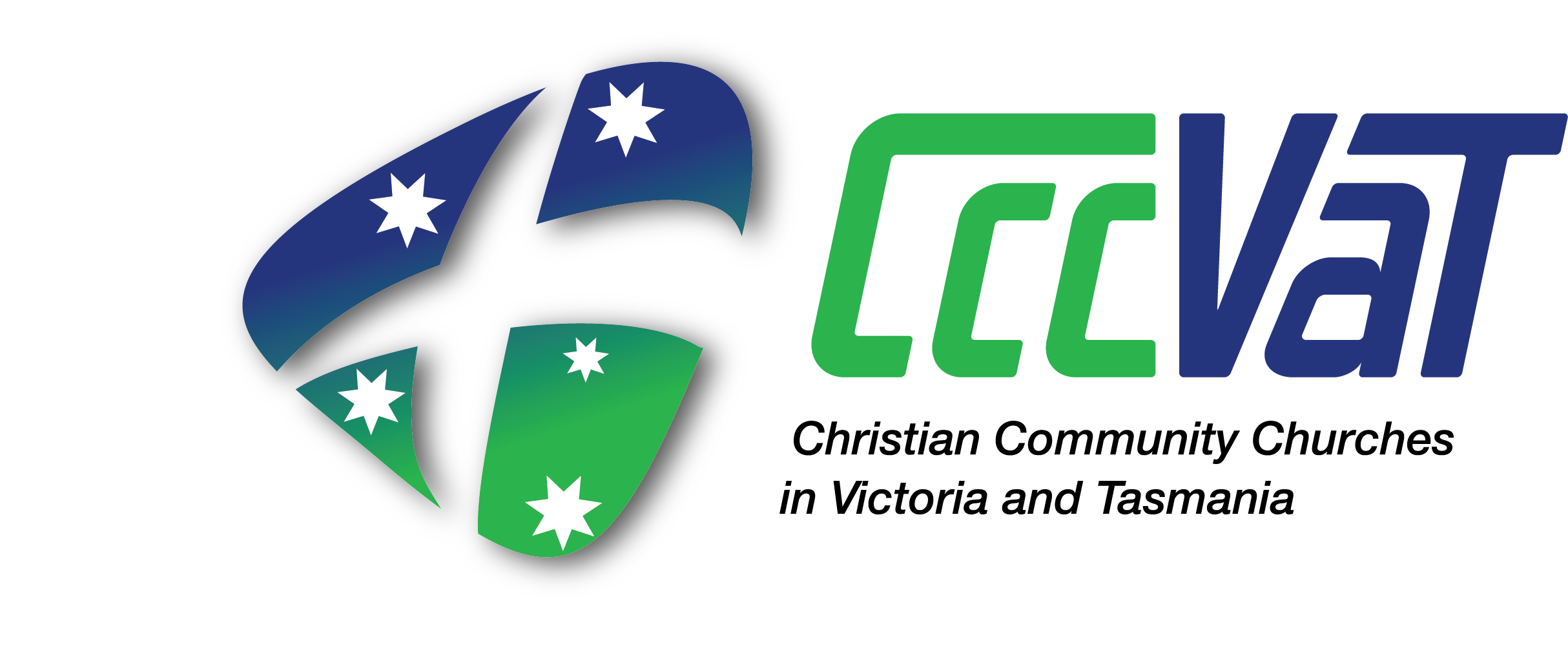 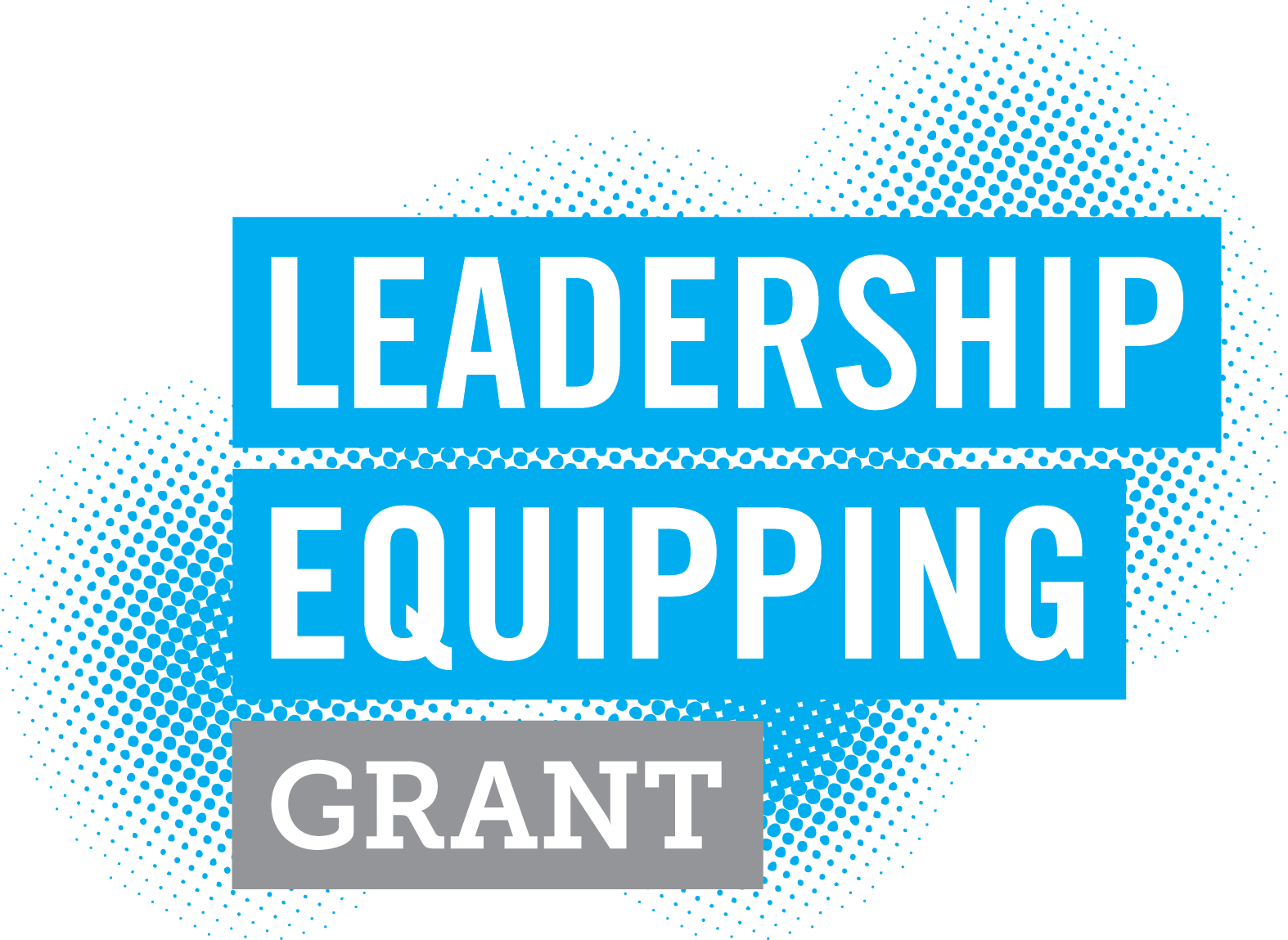 01.01.2017APPLICATION FORM – V4LEADERSHIP EQUIPPING GRANT (LEG)LEADERSHIP EQUIPPING GRANT (LEG)CONTEXT: This application form is to enable a church to apply for a Leadership Equipping Grant (LEG) to employ a young leader (student) in the ministry of its church, subject to terms and conditions outlined in the LEG Guidelines.Notes: Sections 1, 2 and 4 are to be completed by the church and section 3 and 4 the student.Words in grey are there to advise you of what answers are required. It is advisable to change the colour of your response to black.To relieve you of removing the grey words before typing your answer, you can click on the word ‘INSERT’ (clicking INERT will change it to OVERTYPE) on the ribbon at the bottom of this document, which will allow you to overtype the current word however, you will still need to change the colour of the type.As per clause 4b of the MIG Guidelines:b.	The church is to develop and document a strategy for the leadership equipping
   	program to include:objective of their leadership equipping program – Key Reporting Activity (KRA)a formal description of the role,a mentoring program to support the intern, andmeasurable outcomes for the church and student – Key Performance Indicators (KPI’s).The church is to submit the strategy of what it is aiming to achieve through the leadership equipping program for both the church and student, a job description and KPI’s, either in the sections provided or on a separate report.SECTION 1 – CHURCH DETAILS:(all sections are mandatory)SECTION 2 – STUDENT DETAILS:(all fields are mandatory)	SECTION 3 - STUDENT ASSESSMENT INFORMATION:(to be completed by the student)SECTION 4 – DECLARATION OF THE CHURCH AND STUDENT:Church Signatory:I am authorised to sign legal documents on behalf of this church.To the best of my knowledge, there is no conflict of interest represented by this application and I will notify CCCVaT should a conflict of interest arise. I state that the information contained in this application and or attachments is to the best of my knowledge true and correct and I will notify CCCVaT of any changes to this information.I have read CCCVaT’s Leadership Equipping Grant’s Guidelines and acknowledge that signing this application commits the church to abiding by the terms and conditions of these Guidelines.To be signed by a person with delegated authority to apply - i.e. Chairperson, Secretary, Public Officer, Treasurer or Pastor.Student: I state that the information supplied by me is true and correct.I have read CCCVaT’s Leadership Equipping Grant’s Guidelines and acknowledge that signing this application commits me to abiding by the terms and conditions of these Guidelines.To be signed by the student in the presence of the church signatory.For enquires about the LEG or application, contact: Paul Gould.Complete the application and email to: 	paul@cccvat.com.auOr post to: CCCVaT PO Box 521 Blackburn VIC 3130Name of the church:Name of the church:Name of the church:ABN:ABN:ABN:Address:Name of pastor:Name of pastor:Name of pastor:Details of the authorised person completing this application on behalf of the church:Details of the authorised person completing this application on behalf of the church:Name:Details of the authorised person completing this application on behalf of the church:Details of the authorised person completing this application on behalf of the church:Email:Details of the authorised person completing this application on behalf of the church:Details of the authorised person completing this application on behalf of the church:Mobile Telephone:Current average attendance at the main service:Current average attendance at the main service:Current average attendance at the main service:numbernumbernumbernumberStaff employed:Staff employed:Staff employed:Full Time:Full Time:numbernumberStaff employed:Staff employed:Staff employed:Part Time:Part Time:numbernumberStaff employed:Staff employed:Staff employed:Volunteers:Volunteers:numbernumberAnnual operating budget:Annual operating budget:Annual operating budget:$$$$Is the LEG budgeted for and fundable?Is the LEG budgeted for and fundable?Is the LEG budgeted for and fundable?Yes/NoYes/NoYes/NoYes/NoHas the church verified that the student is an Australian citizen or has the right to work in Australia:Has the church verified that the student is an Australian citizen or has the right to work in Australia:Has the church verified that the student is an Australian citizen or has the right to work in Australia:Yes/NoYes/NoYes/NoYes/NoIs the student being sponsored by an entity other than the church?Is the student being sponsored by an entity other than the church?Is the student being sponsored by an entity other than the church?Yes/NoYes/NoYes/NoYes/NoAmount of grant requested based upon agreed hours of work@ the Total Hourly Rate (CCCVaT’s share only): Amount of grant requested based upon agreed hours of work@ the Total Hourly Rate (CCCVaT’s share only): Amount of grant requested based upon agreed hours of work@ the Total Hourly Rate (CCCVaT’s share only): Total Annual Amount, limited to CCCVaT’s maximum contribution.Total Annual Amount, limited to CCCVaT’s maximum contribution.Total Annual Amount, limited to CCCVaT’s maximum contribution.Total Annual Amount, limited to CCCVaT’s maximum contribution.Will the church be matching CCCVaT’s share of the grant or contributing a greater share?Will the church be matching CCCVaT’s share of the grant or contributing a greater share?Will the church be matching CCCVaT’s share of the grant or contributing a greater share?If yes state how much?If yes state how much?If yes state how much?If yes state how much?Is the church registered to use Child Safe Australia’s Safety Management Online and using it?Is the church registered to use Child Safe Australia’s Safety Management Online and using it?Is the church registered to use Child Safe Australia’s Safety Management Online and using it?Yes/NoYes/NoYes/NoYes/NoDoes the church have a compliant OHS policy that is being effectively managed?Does the church have a compliant OHS policy that is being effectively managed?Does the church have a compliant OHS policy that is being effectively managed?Yes/NoYes/NoYes/NoYes/NoIs the church building compliant with all building regulations or standards that are capable of being applied?Is the church building compliant with all building regulations or standards that are capable of being applied?Is the church building compliant with all building regulations or standards that are capable of being applied?Yes/NoYes/NoYes/NoYes/NoIs all the equipment used by the church meet Australian Standards, where applicable?Is all the equipment used by the church meet Australian Standards, where applicable?Is all the equipment used by the church meet Australian Standards, where applicable?Yes/NoYes/NoYes/NoYes/NoBank details:Bank details:Account name:Bank details:Bank details:BSB Number:Bank details:Bank details:Account Number:Is the church willing to handle all employee and employment responsibilities?Is the church willing to handle all employee and employment responsibilities?Is the church willing to handle all employee and employment responsibilities?Yes/NoYes/NoYes/NoYes/NoWill the church commit to a prayer plan for student?Will the church commit to a prayer plan for student?Will the church commit to a prayer plan for student?Yes/NoYes/NoYes/NoYes/NoWho will supervise the student?Who will supervise the student?Name:Who will supervise the student?Who will supervise the student?Email:Who will supervise the student?Who will supervise the student?Mobile Telephone:Who will supervise the student?Who will supervise the student?Working with Children’s Check;Attach copyAttach copyAttach copyAttach copyWho will supervise the student?Who will supervise the student?National Criminal History Check;Attach copyAttach copyAttach copyAttach copyWho will mentor the student in this role?It is advisable that different people be appointed to supervise and mentor the intern.If not possible and it is the supervisor, state where the name is required ‘same as supervisor’Who will mentor the student in this role?It is advisable that different people be appointed to supervise and mentor the intern.If not possible and it is the supervisor, state where the name is required ‘same as supervisor’Name:Who will mentor the student in this role?It is advisable that different people be appointed to supervise and mentor the intern.If not possible and it is the supervisor, state where the name is required ‘same as supervisor’Who will mentor the student in this role?It is advisable that different people be appointed to supervise and mentor the intern.If not possible and it is the supervisor, state where the name is required ‘same as supervisor’Email:Who will mentor the student in this role?It is advisable that different people be appointed to supervise and mentor the intern.If not possible and it is the supervisor, state where the name is required ‘same as supervisor’Who will mentor the student in this role?It is advisable that different people be appointed to supervise and mentor the intern.If not possible and it is the supervisor, state where the name is required ‘same as supervisor’Mobile Telephone;Who will mentor the student in this role?It is advisable that different people be appointed to supervise and mentor the intern.If not possible and it is the supervisor, state where the name is required ‘same as supervisor’Who will mentor the student in this role?It is advisable that different people be appointed to supervise and mentor the intern.If not possible and it is the supervisor, state where the name is required ‘same as supervisor’Working with Children’s Check:Attach copyAttach copyAttach copyAttach copyWho will mentor the student in this role?It is advisable that different people be appointed to supervise and mentor the intern.If not possible and it is the supervisor, state where the name is required ‘same as supervisor’Who will mentor the student in this role?It is advisable that different people be appointed to supervise and mentor the intern.If not possible and it is the supervisor, state where the name is required ‘same as supervisor’National Criminal History Check:Attach copyAttach copyAttach copyAttach copyLEG – intended commencement date:LEG – intended commencement date:LEG – intended commencement date:day/month/yearday/month/yearday/month/yearday/month/yearLEG – intended completion date:LEG – intended completion date:LEG – intended completion date:day/month/yearday/month/yearday/month/yearday/month/yearLEG – hours the student will be working per week:LEG – hours the student will be working per week:LEG – hours the student will be working per week:The LEG strategy – KRA (this may be supplied on a separate attachment)The LEG strategy – KRA (this may be supplied on a separate attachment)The LEG strategy – KRA (this may be supplied on a separate attachment)The LEG strategy – KRA (this may be supplied on a separate attachment)The LEG strategy – KRA (this may be supplied on a separate attachment)The LEG strategy – KRA (this may be supplied on a separate attachment)The LEG strategy – KRA (this may be supplied on a separate attachment)Objectives:Objectives:Objectives:Objectives:Objectives:Objectives:Objectives:Student’s role/job description:Student’s role/job description:Student’s role/job description:Student’s role/job description:Student’s role/job description:Student’s role/job description:Student’s role/job description:List the benefits you believe will accrue to the church resulting from this leadership equipping program, including KPI’s:List the benefits you believe will accrue to the church resulting from this leadership equipping program, including KPI’s:List the benefits you believe will accrue to the church resulting from this leadership equipping program, including KPI’s:List the benefits you believe will accrue to the church resulting from this leadership equipping program, including KPI’s:List the benefits you believe will accrue to the church resulting from this leadership equipping program, including KPI’s:List the benefits you believe will accrue to the church resulting from this leadership equipping program, including KPI’s:List the benefits you believe will accrue to the church resulting from this leadership equipping program, including KPI’s:List the benefits you believe will accrue to the student resulting from this  leadership equipping program, including KPI’s:List the benefits you believe will accrue to the student resulting from this  leadership equipping program, including KPI’s:List the benefits you believe will accrue to the student resulting from this  leadership equipping program, including KPI’s:List the benefits you believe will accrue to the student resulting from this  leadership equipping program, including KPI’s:List the benefits you believe will accrue to the student resulting from this  leadership equipping program, including KPI’s:List the benefits you believe will accrue to the student resulting from this  leadership equipping program, including KPI’s:List the benefits you believe will accrue to the student resulting from this  leadership equipping program, including KPI’s:Name (in full):Address (street):Address (suburb + p/code):Postal Address:If same write ‘as above’If same write ‘as above’Email address:Telephone Number (landline):Mobile Number:Date of birth (DOB):Day/Month/YearDay/Month/YearPhotograph:A high resolution electronic image is to be forwarded to the email address at the end of this document. It must be a minimum of 300dpi or 1mb.A high resolution electronic image is to be forwarded to the email address at the end of this document. It must be a minimum of 300dpi or 1mb.Emergency Contact:Relationship:Phone Number (Landline):Phone Number (Mobile)What study/course are you undertaking?College:What study/course are you undertaking?Campus:What study/course are you undertaking?Course:What study/course are you undertaking?Commencement:What study/course are you undertaking?Duration:What study/course are you undertaking?Hours p/w studying:What study/course are you undertaking?Intended completion;Do you have a current Working with Children’s License Check?Do you have a current Working with Children’s License Check?Attach copyDo you have a National Criminal History Check?Do you have a National Criminal History Check?Attach copyWhy do you wish to undertake the LEG?Why do you wish to undertake the LEG?Why do you wish to undertake the LEG?What value can you bring to Church ministry?What value can you bring to Church ministry?What value can you bring to Church ministry?How will you benefit from the LEG?DateName in fullPositionSignatureDateName in fullSignature